Standard 3 Quiz			            Name:_________________________ Period:___  Date: ______________Algebra 2: Mr. AllisonStandard 3: Absolute value and compound inequalities.				         SOLVE each of the following inequalities AND graph the solution set.  Show all work! 					2)       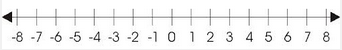 SOLVE and GRAPH each of the following inequalities.  Show all work!  or  				5)      